                            Российская Федерация          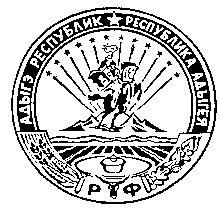 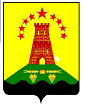                               Республика Адыгея                        Совет народных депутатов                     муниципального образования               «Дукмасовское сельское поселение»х.Дукмасов                                                                                                          10.01.2013г.                                                                                                                  № 28РЕШЕНИЕ                        Четвертой  сессии  третьего созыва  Совета народных депутатовмуниципального образования «Дукмасовское сельское поселение»      О внесении изменений в Земельный кодекс Российской Федерации по вопросу передачи земельных участков, находящихся в государ-ственной собственности в собственность муни-ципальных образований      Заслушав информацию Шикенина В.П.  Председателя Совета народных депутатов  муниципального образования «Дукмасовское сельское поселение» о правотворческой инициативе депутатов Совета народных депутатов  муниципального образования «Дукмасовское сельское поселение» о внесении изменений в Земельный кодекс Российской Федерации по вопросу передачи земельных участков, находящихся в государственной собственности в собственность муниципальных образований,  Совета народных депутатов  муниципального образования «Дукмасовское сельское поселение» р е ш и л :Поддержать и одобрить правотворческую инициативу  о внесении изменений в Земельный кодекс Российской Федерации по вопросу передачи земельных участков, находящихся в государственной собственности в собственность муниципальных образований. Обратиться в Совет муниципальных образований Республики Адыгея с  правотворческой инициативой о внесении изменений в Земельный кодекс Российской Федерации по вопросу передачи земельных участков, находящихся в государственной собственности в собственность муниципальных образований (проект федерального закона прилагается).Контроль над исполнением настоящего решения возложить на главу муниципального образования «Дукмасовское сельское поселение».       Обнародовать решение в районной газете «Заря».       Настоящее Решение вступает в силу со дня его принятия.Глава муниципального образования      «Дукмасовское сельское поселение»                                    В.П.ШикенинПроектРОССИЙСКАЯ ФЕДЕРАЦИЯФЕДЕРАЛЬНЫЙ ЗАКОНО внесении изменений в Земельный кодекс Российской Федерации по вопросу передачи земельных участков, находящихся в государственной собственности в собственность муниципальных образованийСтатья 1. Дополнить Земельный кодекс Российской Федерации (Собрание законодательства Российской Федерации, 2001, № 44, ст. 4147, 2006, № 17, ст. 1782, 2008, № 30, ст. 3597, 2011, № 25, ст. 3551, 2011, № 50, ст. 7365) статьей 19.1 следующего содержания:Статья 19.1. Основания передачи земельных участков из государственной собственности в муниципальную собственность и порядок передачи земельных участков из федеральной собственности в муниципальную собственность:1. Земельные участки, находящиеся в государственной собственности,                              подлежат безвозмездной передаче в муниципальную собственность, за исключением земельных участков:1) отнесенных к федеральной собственности в соответствии с пунктом 1 статьи 31 Федерального закона «О введении в действие Земельного кодекса Российской Федерации», если иные основания для их передачи не установлены федеральным законом; 2) отнесенных к собственности субъектов Российской федерации в соответствии с пунктами 2 и 4 статьи 31 Федерального закона «О введении в действие Земельного кодекса Российской Федерации»,  если иные основания для их передачи не установлены федеральным законом или  законом субъекта Российской Федерации; 3) зарезервированных для  государственных нужд;4) предназначенных для размещения объектов федерального и регионального значения в соответствии с утвержденной документацией по планировке территорий, подготовленной, в том числе и на основании документов территориального планирования;5) полномочия по управлению и распоряжению которыми  переданы органам государственной власти субъектов Российской Федерации; 6) в отношении которых  принято решение о передаче для формирования имущества Фонда содействия развитию жилищного строительства в порядке, установленном Федеральным законом «О содействии развитию жилищного строительства»;7) использование, которых предусмотрено государственными программами.2. Наличие права постоянного (бессрочного) пользования, аренды на указанные в пункте 1 настоящей статьи земельные участки не является основанием для отказа в безвозмездной  передаче в муниципальную собственность, за исключением случаев, когда такие земельные участки предоставлены государственным учреждениям, государственным унитарным предприятиям.3. Передача находящихся в федеральной собственности земельных участков  в соответствии с настоящей статьей  осуществляется: 1) в собственность поселений и городских округов, утвердивших генеральные планы городских округов и генеральные планы поселений, если такие участки расположены на территории соответствующих поселений и городских округов;2) в собственность муниципальных районов, утвердивших схемы территориального планирования муниципальных районов, если такие участки расположены на межселенных территориях соответствующих муниципальных районов. 4. Передача находящихся в федеральной собственности земельных участков  в соответствии с настоящей статьей осуществляется по заявлению глав муниципальных образований, направляемых в федеральный орган исполнительной власти, осуществляющий полномочия собственника имущества. В таком заявлении указывается кадастровый номер земельного участка.  5. Федеральный орган исполнительной власти, осуществляющий полномочия собственника имущества, обязан не позднее двух месяцев с даты поступления соответствующего  заявления принять решение о безвозмездной передаче земельных участков из федеральной собственности в собственность муниципального образования или принять решение об отказе в передаче земельных участков, если  такие земельные участки не подлежат передаче в муниципальную собственность в соответствии с требованиями  пункта 1 настоящей статьи.6. В случае, если на момент принятия решения о безвозмездной передаче земельных участков в муниципальную собственность границы передаваемых земельных участков не установлены в соответствии с требованиями Федерального закона «О государственном кадастре недвижимости», это не является основанием для отказа в принятии решения о передаче земельных участков в муниципальную собственность. 7. Решение о передаче земельных участков в муниципальную собственность является основанием для обеспечения муниципальным образованием за счет средств соответствующего местного бюджета кадастровых работ в целях уточнения границ передаваемых земельных участков.».Статья 2. Рекомендовать законодательным (представительным) органам субъектов Российской Федерации принять соответствующие нормативные правовые акты, предусматривающие порядок передачи земельных участков из собственности субъектов Российской Федерации в муниципальную собственность в соответствии со статьей 19.1 Земельного кодекса Российской Федерации.Статья 3. Настоящий Федеральный закон вступает в силу со дня его подписания.ПрезидентРоссийской Федерации                                                                           